Present their annual 10 mile Time Trial(Promoted for and on behalf of Cycling Time Trials under their Rules and Regulations) Saturday 11th June 2022 at 2pmon Course C10/10COURSE: Start on A15 Sleaford by Pass 0.25 miles south of Quarrington Roundabout (A15/A153/B1517) near field entrance with large tarmac entrance both sides of A15. Proceed South on A15 through Osbournby to roundabout (A15/A52). Encircle Roundabout and retrace along A15 to FINISH approximatly 80 yards short of lay-by sign (approx1 mile going south) and 0.32 miles short of Start.  EVENT HQ:Silk Willoughby Village Hall, School Lane,Silk Willoughby, Lincolnshire. NG34 8PG PARKING: Please park with consideration to local residents.NUMBERS: Will be issued when signing on.START: Allow sufficient time to reach the Start which is approximately 3 miles from HQ.A map will be available at HQ.Parking in Start and Finish areas is restricted to Official vehicles only.RESTRICTIONS: There must be no warming up on the course once the event is in progress.U TURNS Within site of the Time keepers could lead to disqualification.AWARENESS OF SURROUNDINGS: No head/earphones permitted except hearing aids (Reg. 19)SLEEVELESS TOPS: Are not permitted. (Regulation 16)FINISH: Please call your number out upon completing your ride.TIMEKEEPERS: Sharon Fensom & Nicky Ellis ( Spalding CC)RESULTS BOARD: A Hardenberg (Witham Wheelers)EVENT SEC: Anthony Hardenberg, 3 Ashley Drive, Grantham, Lincolnshire, NG31 8JL Tel 07908201612IN THE INTERESTS OF YOUR OWN SAFETY, HARD SHELL HELMETS must be worn by all competitorsAs per Regulation 15. CTT working front and back lights needed to ride either flashing or constant, is fitted to the machine in a position visible to following road users and is active whilst the machine is in use.All Covid 19  Protacols will be in place n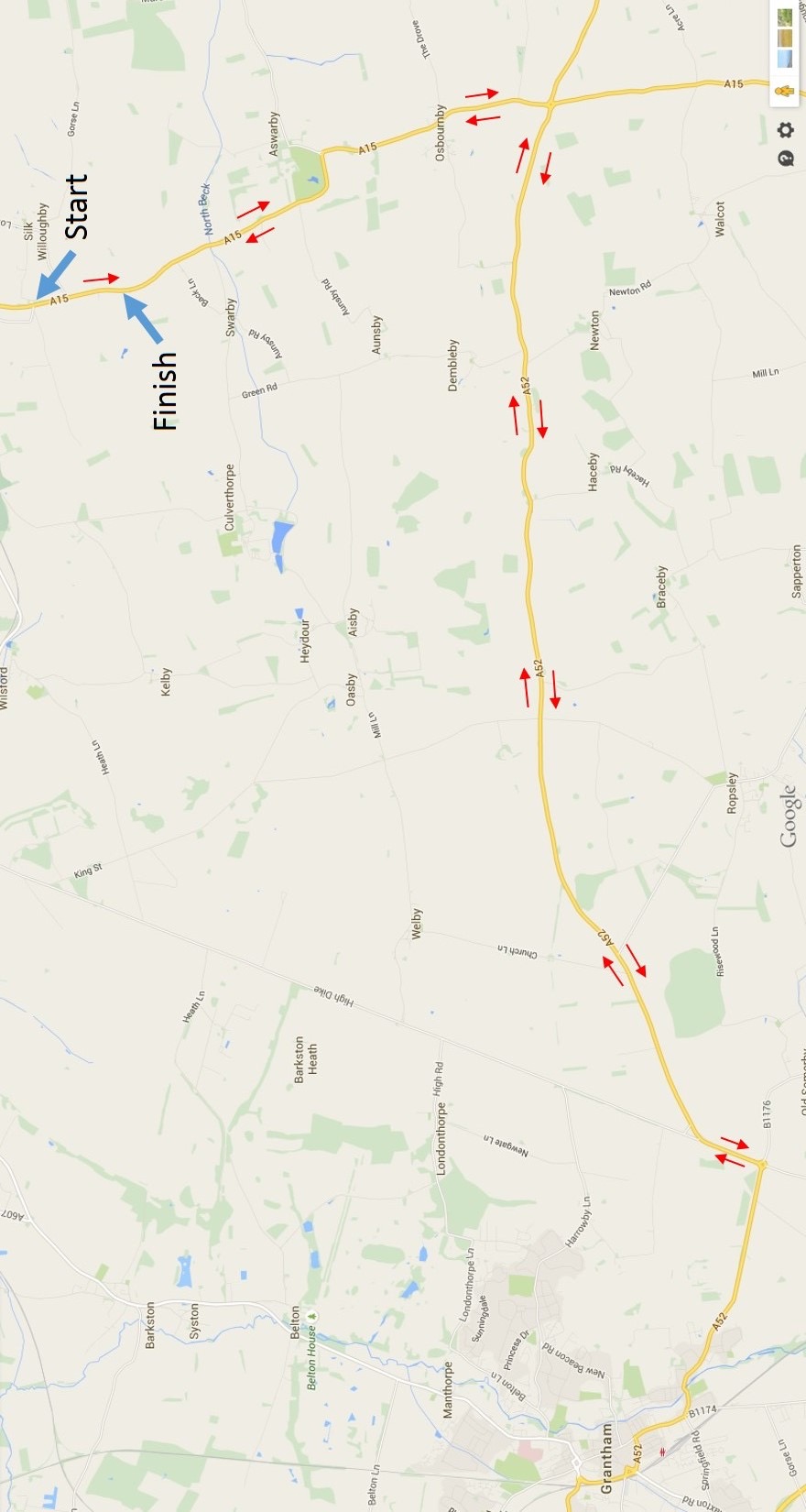 